The Past – Summer SAD 2017 (March – November)Hardware4-LLRFProduction unit installed (spare in fabrication)Each laser has identical knobs (amplitude, phase shifter, 250/499)FSD latch if RF system is confused on 250/499 => called RF groupLaserfreek appTool changes laser rep rate between 250 and 499Sequences the amplifiers ON/OFF while changing laser/RF setpointsRepair tune mode generatorsDC mode for RTP cells backed outReplaced two cells => bad extinction and bad tailRepair laser chillerGood news, but local chiller worked fine all summerRemoved Gun3ALL Gun3 hooks removed and testedVBV3I02 (a.k.a. Gun3 valve behaves like normal valve)Vacuum diagnostic chamber there => will go away w/ new Y chamberChopper amplifier replacedI believe replaced w/ 300W spare unit (might be wrong)Suitcase-photocathode swapsMany swaps, but this is what remains in Gun2#9 - SLSP-5756-4 in HV (recent 12 GeV photocathode) – 10/10/17 activation#3 - SLSP-5247-4 in Prep on SM#1-1 (QWeak sibling)#6 - SLSP-75104 in Prep on SM#2-1 (90% photocathode, wet bake)#10 - SLSP-DBR-75105-1 in Prep on SM#2-2 (DBR, wet bake)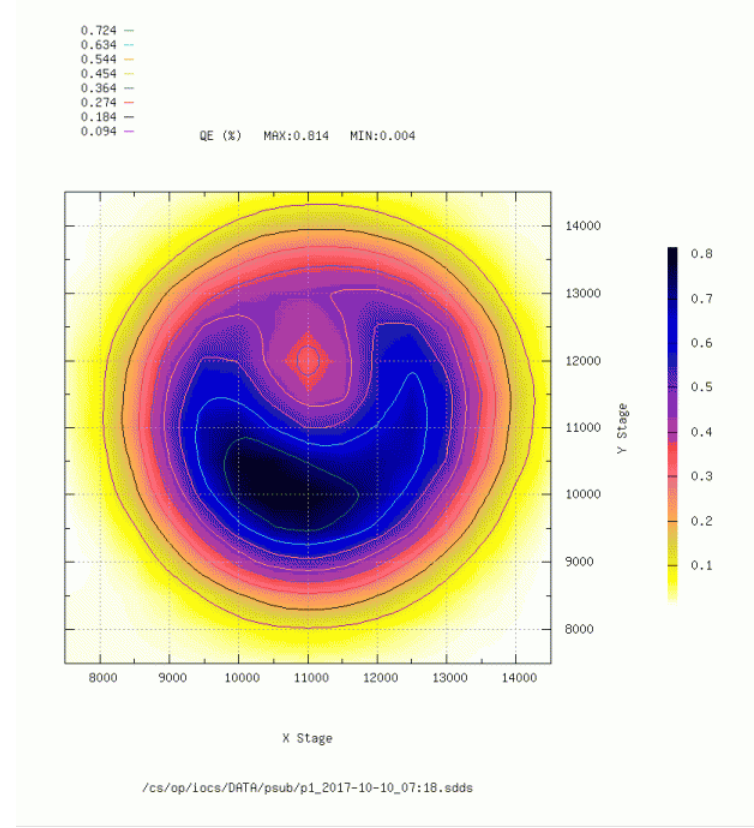 The Past – Summer SAD 2017 (March – November)BeamwareTested Brock cavity as a phase detector (like Yao) upstream of chopperTest looked promising => useful for UITFRadio-isotope run @ 4KSetup 15.7 MeV w/ 0L02+0L03 @ 4KInjector ran well, bodes well if Bubble @ 4KPQB – dependence on laser size and divergenceStudy sensitivity of pos. diff. to laser size at PC and PhotocathodeLearned sensitivities to path length and similarity of divergence to set spot sizesInstigated improved control of laser size/divergence and PPLN settingsPQB – study KD*P PC vs. RTP PCProvide data to evaluate if RTP can be both a feedback for charge & positionFinally backed out, returned to standard KD*P configurationInstigated using Elegant to re-normalize pos. diff. resultsInstalled resonant ring polarimeterInstalled in 1D beam line, ready for testingIf ring is limiting we can back out in few days with accesses, or over holidayQuad-Solenoid emittance studyTook solenoid-harp and quad-harp emittance data at various spot sizeOn Daniel’s plate to fit with provided equationsmA polarization @ MottMeasured polarizations remains high ~85% from 1 uA to 1 mAmA lifetime @ CEBAFOperated up to 2 mA @ 499MHz to FC1Measured lifetime vs. laser spot size => demo. >400C @ 1mACompared UHV and RadMon => fast loss detectable ~nA level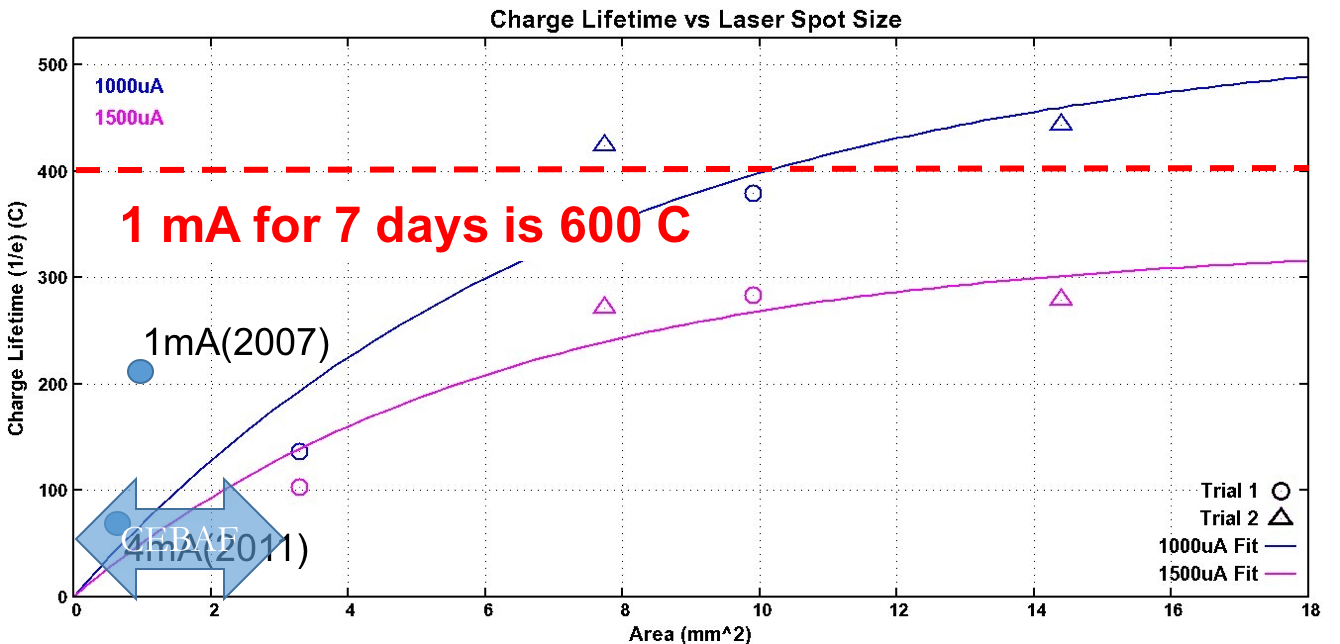 The Present – Winter Run 2017-2018 (Dec 4th – Mar 21st)Dec 4th – Dec 21st : 4 Hall Operations for three weeksJan 12th – 27th : 4 Halls Operations for two weeksJan 27th – Feb 4th : 3 Hall Operations for one weekFeb 5th  – Mar 22nd : 4 Hall Operations for six weeksThe Present – Winter Run 2017-2018 (Dec 4th – Mar 22st)WEEK of Nov 6th – FriGun2 QE scan => same spot, new spot or heat/activateWEEK of Nov 13th – 4 Beam Setup to ILDMon-Tue to FC2Wien Angle => looking at old 1050 setup, Yves is working B @ 5th pass4- bunch profile => benchmark ABCD @ 499 and 2504-laser phases => record ABCD phases @ 499 and 250 to save4-beam chopper=> determine atten/slit values for proposed currents=> measure bleed throughWed-Fri to ILDBunch length setup => status of tool and are there new settings ?0L-0R quad centering => update BPM offsets?Injector match => important to test if new RF settings ?high current setup => explore BD @ 250 & ABCD @ 250 ?What else ?750 MHz BPM detectorManaging expectations (halls have priorities)Maybe put beam in the resonant cavity polarimeter on Tuesday…WEEK of Nov 20th – Week of Thanksgiving – no setup plannedWEEK of Nov 27th – CEBAF setupCIS On-Call Support => Please send me your unavailability through March 22nd WEEK of Dec 4th – Physics begins…Must – SAD 2018 (Mar 23rd  – September 30th)200 kV Gun Installation (integrated time is 2-3 weeks)200 kV HV chamber (R28 connector, excellent vacuum, no FE, reliable)NEG tube (two BPM’s + FH solenoid)350 kV HVPS (SF6 tank, 350-R28 cable, resistor & short, ENG and software)200 kV Injector Testing (integrated time is 3-4 weeks)Demonstrate HVPS safe and functional operationDemonstrate 200kV application to gun at CEBAF (no FE)Deliver 200keV beam from gunEvaluate existing beam line (magnets, diagnostics)Magnet currents increase by 28%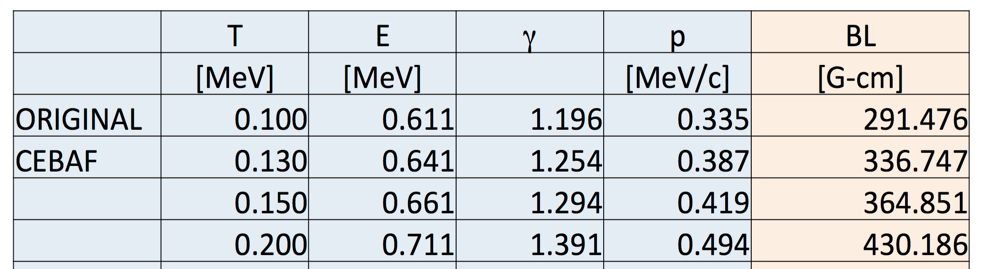 Evaluate stability of new HVPS (may compare w/ present supply <150kV)Evaluate photocathode lifetimeAssess range/performance of INJTWF (Wiens and solenoids)Assess chopper at higher power (Hovater)Assess chopping/dechopping with higher voltage beamMeasure transmission/bunchlength vs. intensity/charge from 100-200kVAssess range of compatibility with existing ‘booster’ capture/quarterBubble Experiment (integrated time is 5 weeks)1 week installation2 week engineering run2 week physics runLaser Table Jobs (integrated time 2 weeks)STAC5 UpgradeReplace 6 rotational steppers (attenA, attenB, attenC, attenD, RWP)Replace 2 linear steppers + ADC (lensX, lensY, QE scan ADC)Stretch – SAD 2018 (Mar 23rd  – September 30th)Rebuild Baked Beamline for 200 kV OperationMUSTrepurpose as many components as possibleupgrade/fabricate those that cannot operate at 200kVeliminate unnecessary or unused components (Brock cavity)simplify setup where possible w/o loss of functionality (injsteer, PQB)develop model to assess ME layoutcoordinate w/ other groups that needs ~weeks for parallel upgrades !!!SHOULDreplace/fabricate components when obvious performance improvementimprove beamline vacuumInstallation (10-12 wks)Disconnects and pull beam line out (1 wk)Break down and rebuild new beam line with survey as needed (2 wk)Install new beam line with 1A alignment (1 wk)Pumpdown, leak check, bake prep and bakeout (2-3 wks)Post bake leak check, hookups and HCO (2 wks)Beam line commissioning (2 wks)ComponentsFabricate new DS dipole magnet w/ AWG16 on DS fixture (need 3A)Existing transport solenoids should work (need to check MFG)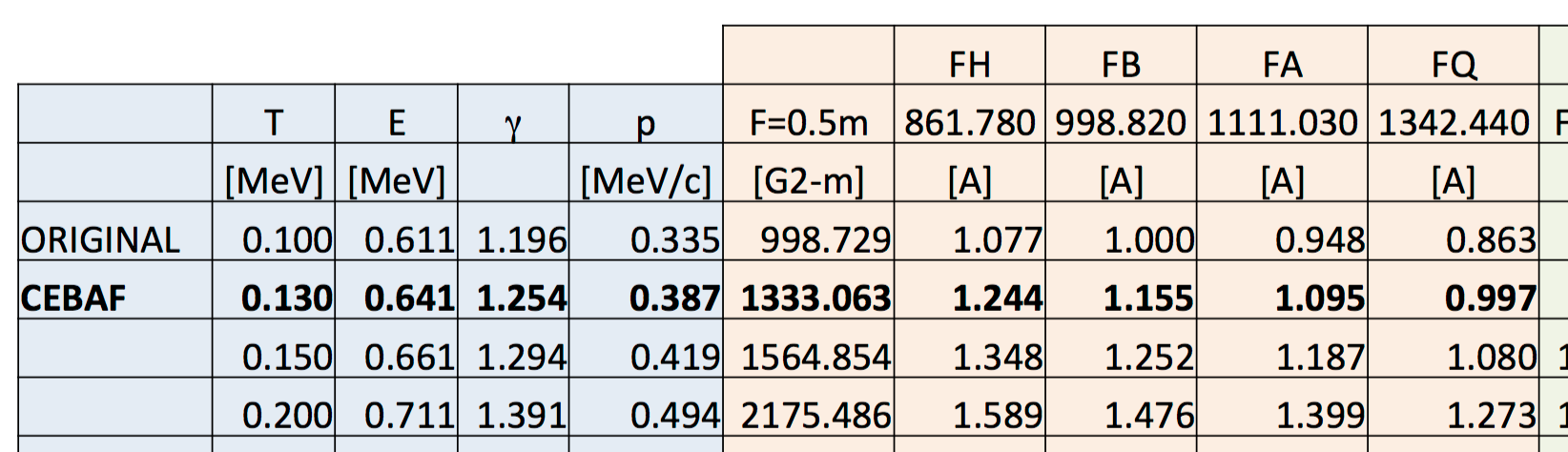 Repurpose existing Wien filtersHigh voltage power supplies orderedExisting feedthrough + barrel polished electrodes ready for UITF testModest vacuum chamber modifications are reasonableCoil design needs to be improved (too many tight bends)Must & Stretch – SAD 2018 (Mar 23rd  – September 30th)ParameterHall AHall BHall CHall DProgramE12-11-112EngineeringCommissioningE12-06-102Passes253,45.5Current20 uA2-100 nA20,80 uARun: 150-200 nATests:  5-600 nAPolarizationNoYes/Wien=TBDNoNoChopper/Slit499/A250/B499/C250/DParameterHall AHall BHall CHall DProgramE12-10-103EngineeringE12-06-107E12-06-102Passes554,55.5Current20 uA100 nA80,65 uA200 nAPolarizationNoYes/Wien=TBDNoNoChopper/Slit250/A250/B499,250/C250/DParameterHall AHall BHall CHall DProgramE12-10-103MaintenanceE12-10-002E12-10-008E12-06-102Passes555.5Current20 uA65 uA200 nAPolarizationNoNoNoChopper/Slit250/A250/C250/DParameterHall AHall BHall CHall DProgramE12-10-103CLAS12 - Run Group AE12-10-003E12-10-017E12-06-102Passes5555.5Current20 uA100 nA70 uA200 nAPolarizationNoYes/Wien=TBDNoNoChopper/Slit250/A250/B250/C250/D200kV Gun
CapableMAR26Bubble Install200kV Gun
CapableAPR2Bubble Engineering200kV Gun
CapableAPR9Bubble Engineering200kV Gun
CapableAPR16Install 200kV Gun / HVPS200kV Gun
CapableAPR23Install 200kV Gun / HVPS200kV Gun
CapableAPR30Install 200kV Gun / HVPS200kV Gun
CapableMAY7Slop200kV Gun
CapableMAY14Commission @ 200keV200kV Gun
CapableMAY21Commission @ 200keV200kV Gun
CapableMAY28Commission @ 200keV200kV Gun
CapableJUN4Slop200kV Gun
CapableJUN11Restore FC2200kV Gun
CapableJUN18Bubble Run @ 130 keV200kV Gun
CapableJUN25Bubble Run @ 130 keVBeamline
UpgradeJUL2SlopBeamline
UpgradeJUL9Disconnect and pull beamlineBeamline
UpgradeJUL16Breakdown and rebuildBeamline
UpgradeJUL22Breakdown and rebuildBeamline
UpgradeJUL30SlopBeamline
UpgradeAUG6Install and 1ABeamline
UpgradeAUG13Pumpdown, leak check, bakeoutBeamline
UpgradeAUG20Pumpdown, leak check, bakeoutBeamline
UpgradeAUG27SlopBeamline
UpgradeSEP3Hook-ups and HCOBeamline
UpgradeSEP10Hook-ups and HCOBeamline
UpgradeSEP17CommissionBeamline
UpgradeSEP24Commission